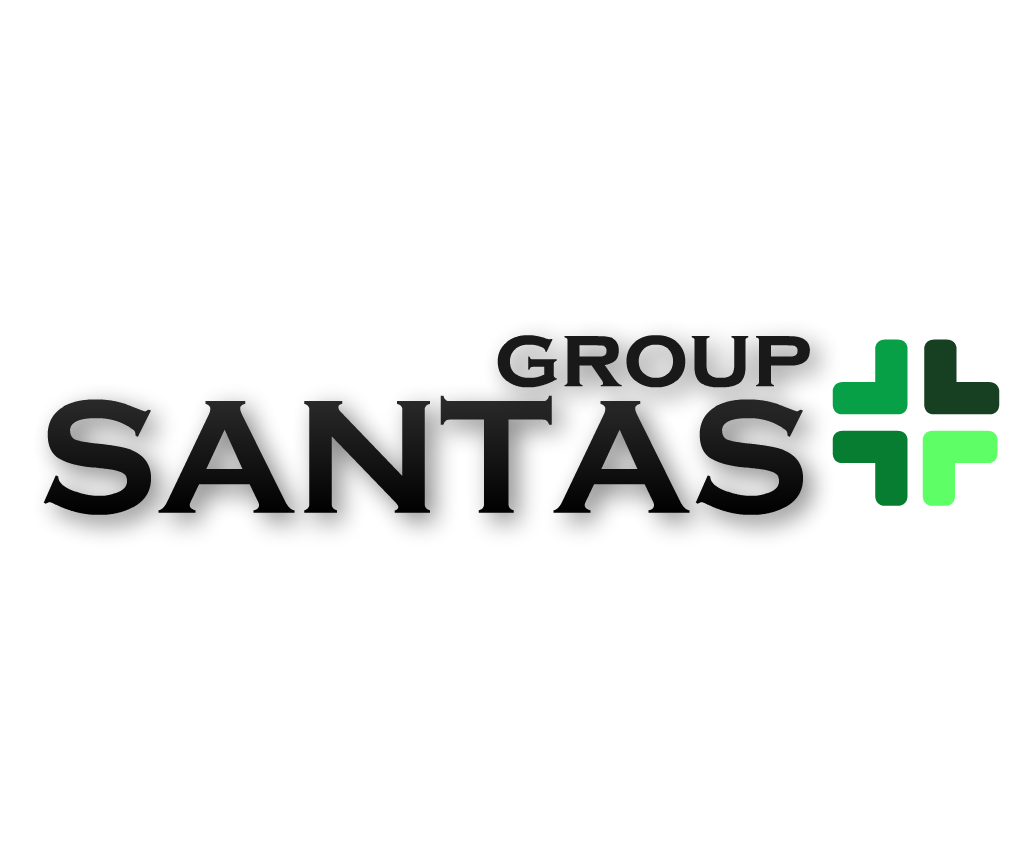 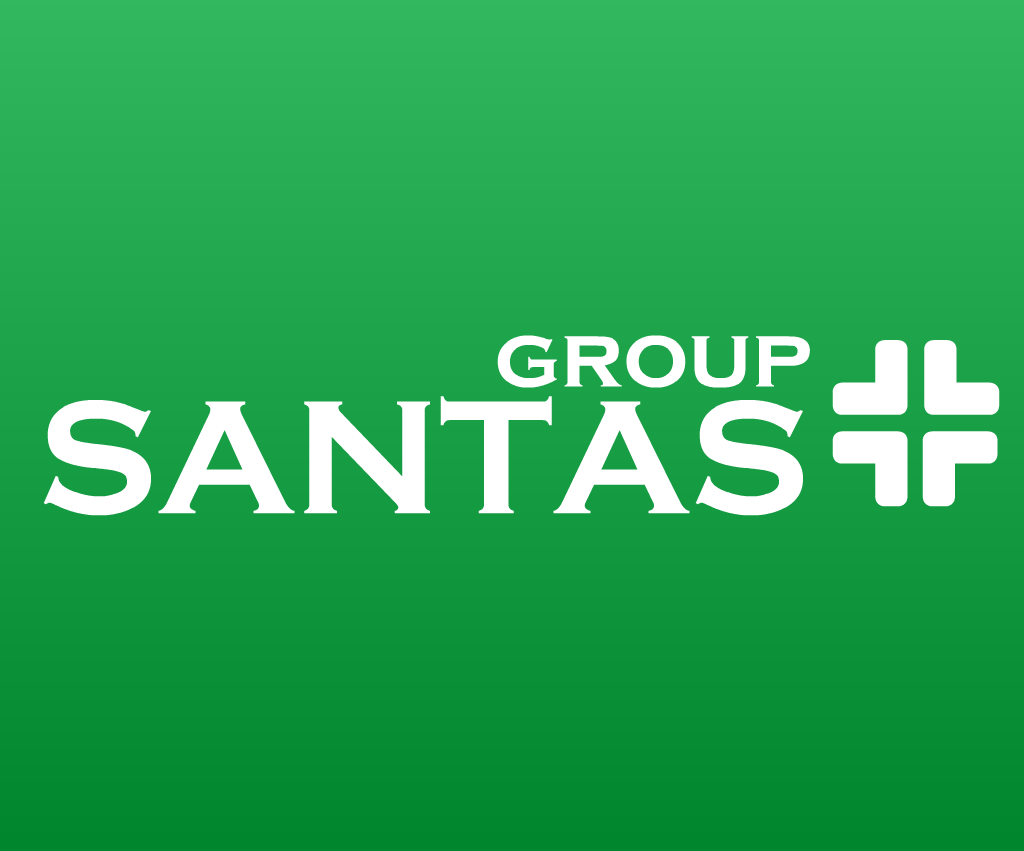 ТЕЛЕЖКА ДЛЯ БЕЛЬЯ ТН-200Предназначена для транспортировки мокрого и сухого бельяТехнические характеристикиТехнические характеристикиНаименование показателя, единица измеренияНаименование показателя, единица измеренияТН-200Объем корзины, дм3Объем корзины, дм3200Высота загрузки белья, мм, не болееВысота загрузки белья, мм, не более620Грузоподъемность, кг, не болееГрузоподъемность, кг, не более100Габаритные размеры, мм, не болеедлина1255Габаритные размеры, мм, не болееширина540Габаритные размеры, мм, не болеевысота950Масса, кг, не болееМасса, кг, не более30